National Honor Society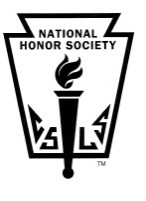 Community Service FormSpring 2022Objective for ALL NHS Members: All members must participate in 15 hours of community service (NHS events).Note: Only hours from NHS events will be counted towards your required 15 community service hours.Event DateEvent TitleOrganization NameDescriptionHour TotalSignatureNHS Event 1/Donation*(Only 1 donation can be used as NHS event)___/___ /___ Check if donation given.NHS Event 2___/___ /___NHS Event 3___/___ /___Additional Service Hours___/___ /___Additional Service Hours___/___ /___Additional Service Hours___/___ /___Additional Service Hours___/___ /___Additional Service Hours___/___ /___